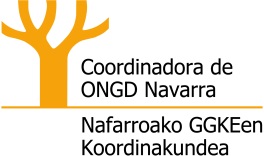 NOTA DE PRENSA: “El Presupuesto de Navarra para 2019 da la espalda a la Cooperación Internacional”. #LesDanLaEspalda #BizkarraEmatenDiete” Pamplona, 20 de Diciembre de 2018Las 46 ONGD de Cooperación Internacional que forman la Coordinadora de ONGD de Navarra nos concentramos frente al Parlamento de Navarra para cerrar la Campaña #LesDanLaEspalda #BizkarraEmatenDiete.Hoy, 20 de Diciembre, día señalado en que el Parlamento de Navarra se dispone a aprobar el Presupuesto 2019, nos reunimos a  las puertas del Parlamento para denunciar que, definitivamente, el arco parlamentario da la espalda a los que más necesitan la ayuda internacional. Y que, nuevamente, la senda de recuperación del 0,7% queda interrumpida quedándonos en un 0,29%. El 0,7 por ciento es una recomendación a nivel mundial establecida en el año 1980 por la Organización de Naciones Unidas, y que afecta a todos los países desarrollados. Y que algunas instituciones cercanas como el Ayuntamiento de Pamplona cumplen desde hace más de una década, demostrándonos que es posible.Navarra se ha quedado muy lejos de este objetivo, y ha incumplido el 0,5% al que se comprometió el Parlamento por unanimidad. La aportación a cooperación para el año 2019   va a ser de sólo 14,53 euros por persona, cuando en 2009 aportaba 33,55 euros. Cumplir con el acuerdo hubiera supuesto dedicar 25 euros (87 céntimos más al mes). Recordamos que muchos de los países con los que trabajamos tradicionalmente a través de la Ayuda Oficial al Desarrollo en Navarra presentan situaciones de pobreza como: Guatemala en la que el 67% de la población vive en situación de pobreza, en Nicaragua el 39% de la población, Perú el 22%, El Salvador el 34%, Mozambique el 46% y Niger el 82%. Además, la Coordinadora de ONGD de Navarra en el Consejo Cooperación celebrado este 18 de Diciembre ha expuesto su negativa a la aprobación del III Plan Director Navarro de Cooperación Internacional ante la falta de un presupuesto que permita desarrollarlo, de la misma manera y con las mismas razones, que Gobierno de Navarra dio su negativa a la aprobación del V Plan Director del Gobierno de España. Estamos convencidos de que dotar de recursos suficientes a las políticas de cooperación es imprescindible y posible. Cuando decimos que es perfectamente factible destinar ese 0,7 por ciento del Presupuesto a Cooperación al Desarrollo, volvemos a recordar que el Ayuntamiento de Pamplona, lo hace desde hace más de una década. Por ello, ofrecemos al Gobierno y al Parlamento de Navarra la experiencia, el conocimiento, la colaboración y la mano tendida de las ONG de desarrollo de Navarra para hacer políticas de cooperación que se adecúen a las posibilidades de nuestra Comunidad y que den respuesta a las necesidades y objetivos presentes y futuros.	Más información y entrevistas: 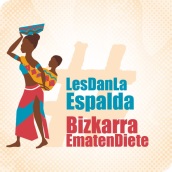 Amaia Campion (649 19 09 22) o el mail comunicacion@congdnavarra.org (Maite Ruiz) 